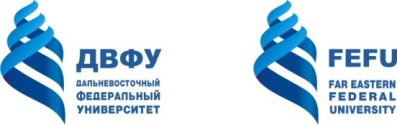 МИНИСТЕРСТВО ОБРАЗОВАНИЯ И НАУКИ РОССИЙСКОЙ ФЕДЕРАЦИИФедеральное государственное автономное образовательное учреждение высшего образования«Дальневосточный федеральный университет»(ДВФУ)ИНЖЕНЕРНАя школа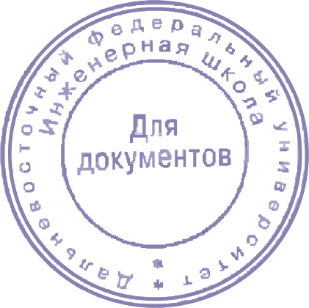 РАБОЧАЯ ПРОГРАММА УЧЕБНОЙ ДИСЦИПЛИНЫ Современные проблемы науки и производстваНаправление подготовки 08.04.01 Строительствомагистерская программа «Морские гидротехнические сооружения и сооружения водных путей»Форма подготовки очнаякурс 2; семестр 3лекции 18 час.практические занятия 18 час.  лабораторные работы не предусмотреныв том числе с использованием МАО лек. 0 / пр. 0 / лаб. 0всего часов аудиторной нагрузки 36 час.в том числе с использованием МАО 0 часовсамостоятельная работа 72 час.том числе на подготовку зачета 0 час.контрольные работы не предусмотреныкурсовая работа не предусмотрены зачет 3 семестрэкзамен не предусмотренРабочая программа составлена в соответствии с требованиями образовательного стандарта, самостоятельно устанавливаемого ДВФУ по направлению подготовки 08.04.01 Строительство, утвержденного приказом ректора от 07.07.2015 № 12-13-1282Рабочая программа обсуждена на заседании кафедры гидротехники, теории зданий и сооружений протокол № 10 от «26» июня 2018 г.Заведующий кафедрой: доцент, к.т.н., Н.Я. Цимбельман					Составитель: профессор, д.т.н. А.Т. БеккерI. Рабочая программа пересмотрена на заседании кафедры: 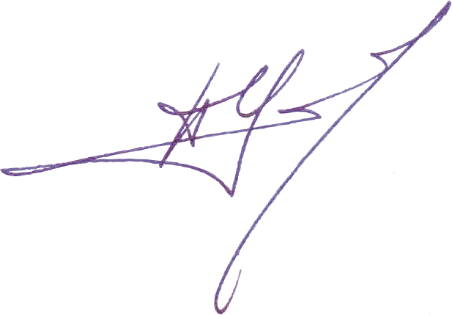 Протокол от «26» июня 2018 г. № 10Заведующий кафедрой _______________________   Н.Я. Цимбельман                                                    (подпись)                        (И.О. Фамилия)II. Рабочая программа пересмотрена на заседании кафедры: Протокол от «_____»  _________________ 20    г.  № ______Заведующий кафедрой _______________________   Н.Я. Цимбельман                                                 (подпись)                        (И.О. Фамилия)Аннотация дисциплины«Современные проблемы науки и производства»Дисциплина «Современные проблемы науки и производства» разработана для студентов, обучающихся по направлению подготовки 08.04.01 «Строительство» по программе «Морские гидротехнические сооружения и сооружения водных путей» в соответствие с требованиями ОС ВО ДВФУ, и входит в базовую часть Блока 1 Дисциплины (модули) учебного плана (Б1. Б5). Общая трудоемкость дисциплины составляет 108 часов (3 зачетные единицы). Учебным планом предусмотрены лекции (18 часов), практические занятия (18 часов) и самостоятельная работа студента (72 часа); форма контроля – зачет. Реализуется на 2 курсе, в 3 семестре. Для изучения дисциплины студент должен владеть знаниями и навыками, полученными при изучении предшествующих дисциплин учебного плана подготовки магистров по направлению "Строительство": «Философские проблемы науки и техники", "Методология научных исследований в строительстве", "Математическое моделирование", "Специальные разделы высшей математики", "Надежность строительных систем", «Информационные технологии в строительстве», "Динамика гидротехнических сооружений", "Механика разрушения", "Особенности сооружений континентального шельфа", "Проблемы портового строительства на Дальнем Востоке",Методы решения научно-технических задач в строительстве", Научные основы методов определения нагрузок на гидротехнические сооружения".В свою очередь дисциплина «Современные проблемы науки и производства» является предшествующей для подготовки магистерской диссертации и для специальных курсов аспирантуры" Дисциплина охватывает следующий круг вопросов: место науки и производства в общем историческом процессе развитии человеческого общества, внутренние проблемы науки и производственной деятельности, основные проблемы взаимодействия науки и производства, современные тенденции развития науки в эпоху перехода мировой экономики на новый технологический уклад, современные методы реализации результатов научных исследований в строительной практике.Цель дисциплины - ознакомить обучающихся с современной проблематикой строительных наук и строительного производства, с особенностями их развития в условиях четвертого технологического уклада, а также их взаимовлияния и взаимодействия.Задачи дисциплины:изучение актуальных проблем развития строительной науки и ее места в развитии общества;изучение актуальных проблем развития строительного производства;изучение актуальных проблем взаимодействия науки и производства в условиях наступления четвертого технологического уклада;формирование и развитие у магистрантов качеств и навыков, необходимых для ведения научно-исследовательской и инновационной деятельности в современных условиях.Для успешного изучения дисциплины "Современные проблемы науки и производства" у обучающихся должны быть сформированы следующие предварительные компетенции, полученные в результате обучения по направлению подготовки 08.03.01 Строительство, уровень подготовки - бакалавр:способностью выявить естественнонаучную сущность проблем, возникающих в ходе профессиональной деятельности, привлечь для их решения соответствующий физико-математический аппарат (ОПК-2);владением технологией проектирования деталей и конструкций в соответствии с техническим заданием с использованием универсальных и специализированных программно-вычислительных комплексов, и автоматизированных систем проектирования (ПК-2)знанием научно-технической информации, отечественного и зарубежного опыта по профилю деятельности (ПК-16)способностью составлять отчеты по выполненным работам, участвовать во внедрении результатов исследований и практических разработок (ПК-18).В результате изучения данной дисциплины у обучающихся формируются следующие общепрофессиональные и профессиональные компетенции:Для формирования вышеуказанных компетенций в рамках дисциплины «Современные проблемы науки и производства" применяются следующие методы активного обучения: интерактивные лекционные и практические занятия, проблемное обучение, консультирование и рейтинговый метод.I. СТРУКТУРА И СОДЕРЖАНИЕ ТЕОРЕТИЧЕСКОЙ ЧАСТИ КУРСАЛекционные занятия (18 часов)Занятие 1. Основные тенденции развития строительной науки (4 часа)1.1. Роль строительной науки в общей системе наук. Место науки в обществе и ее роль в развитии строительной отрасли. Общая проблематика строительной науки. Прикладные и фундаментальные научные исследования. Строительный комплекс в системе отраслей общественного производства. Основные показатели эффективности работы строительной отрасли. 1.2. Жизненный цикл результатов научных исследований. Этапы реализации объектов интеллектуальной собственности. Необходимость и роль инновационной направленности в развитии науки.1.3. Основные тенденции развития строительной отрасли. Новый технологический уклад (4.0) в строительной области. Нормативная, техническая и технологическая интеграция отечественных и международных научных исследований в строительной области.2. Занятие 2. Современные проблемы взаимодействия науки и производства (10 часов)2.1.    Современная проблематика строительной науки и тенденции развития методов исследований.2.2.    Особенности развития науки и ее связь с производством. Примеры научных исследований, в том числе представителей дальневосточной научной школы и реализация результатов.2.3.    Особенности развития строительной отрасли и способы использования современных достижений строительной науки. Региональные особенности развития строительной отрасли ее перспективы. 2.4.    Особенности реализации результатов научных исследований в производство. Основные требования. Приоритеты технического перевооружения и оснащения отрасли.    Адаптация достижений науки и техники в хозяйственную практику строительной отрасли. Оптимизация структуры производительных сил в отрасли, соотношение различных элементов строительного комплекса. Исследование конъюнктурной симптоматики рынка строительной продукции. Товарный ассортимент строительной отрасли, его оптимизация. (Гипертрофированность на коммерческую недвижимость). Приоритеты технического перевооружения и оснащения отрасли. Нормативная, техническая и технологическая интеграция отечественных и международных научных исследований в строительной области. Адаптация достижений науки и техники в хозяйственную практику строительной отрасли. Обеспечение конкурентоспособности продукции строительной отрасли, повышение её потребительских свойств. Исследования в области надёжности, технической, технологической и экологической безопасности возводимых зданий и сооружений.3. Занятие 3. Перспективы развития строительного производства (4 часа)3.1. Основные направления научно-технического прогресса в области строительства. Использование международного опыта ячеистого размещения идей, изобретений. Совершенствование системы формирования и распространения информации. Усиление роли и статуса инженерного труда.3.2. Примеры реализации результатов интеллектуальной собственности в практику. Обеспечение конкурентоспособности продукции строительной отрасли, повышение её потребительских свойств. Исследования в области надёжности, технической, технологической и экологической безопасности возводимых зданий и сооружений.         Международный опыт градостроительства, проблемы управления территориями, реконструкция ветхого жилья, развитие промышленных зон. Новые строительные технологии и направления их использования в строительном комплексе. Научные разработки по эффективности технических решений в области охраны окружающей природной среды, предупреждению аварийных ситуаций и ликвидации их последствий. Научные исследования по проблеме возможности и целесообразности использования автономных систем, вторичных ресурсов, комплексного использования сырья и отходов. Научные подходы по исследованию проблем надёжности сооружаемых объектов.II. СТРУКТУРА И СОДЕРЖАНИЕ ПРАКТИЧЕСКОЙ ЧАСТИ КУРСАПрактические работы (18 часов)1. Занятие 1. Расчет системы заякорения полупогружной буровой установки. 1.1. Разработка расчетной схемы полупогружной платформы, основных расчетных случаев.1.2. Расчет полупогружной платформы по основным расчетным случаям.2. Занятие 2. Расчет нефтегазопромысловой платформы гравитационного типа.2.1. Разработка расчетной схемы нефтегазопромысловой платформы гравитационного типа.2.2. Расчет нефтегазопромысловой платформы гравитационного типа.3. Занятие 3. Сейсмические нагрузки на морские инженерные сооружения.3.1. Природа землетрясений. Нормирование сейсмических нагрузок.3.2. Определение сейсмической нагрузки на морское инженерное сооружение.УЧЕБНО-МЕТОДИЧЕСКОЕ ОБЕСПЕЧЕНИЕ САМОСТОЯТЕЛЬНОЙ РАБОТЫ ОБУЧАЮЩИХСЯУчебно-методическое обеспечение самостоятельной работы обучающихся по дисциплине «Современные проблемы науки и производства" представлено в Приложении 1 и включает в себя:план-график выполнения самостоятельной работы по дисциплине, в том числе примерные нормы времени на выполнение каждого задания;характеристика заданий для самостоятельной работы обучающихся и методические рекомендации по их выполнению;требования к представлению и оформлению результатов самостоятельной работы;критерии оценки выполнения самостоятельной работы.IV. КОНТРОЛЬ ДОСТИЖЕНИЙ ЦЕЛЕЙ КУРСАФормы текущего и промежуточного контроля по дисциплине «Современные проблемы науки и производства»* Рекомендуемые формы оценочных средств: 1) устный опрос (УО): собеседование (УО-1), коллоквиум (УО-2), доклад, сообщение (УО-3), круглый стол, дискуссия, полемика, диспут, дебаты (УО-4); 2) технические средства контроля (ТС): тренажер (ТС-1); 3) письменные работы (ПР): тесты (ПР-1), контрольные работы (ПР-2), эссе (ПР-3), рефераты (ПР-4), курсовые работы (ПР-5), научно-учебные отчеты по практикам или лабораторные работы (ПР-6), конспект (ПР-7), портфолио (ПР-8), проект (ПР-9), деловая или ролевая игра (ПР-10), кейс-задача (ПР-11), рабочая тетрадь (ПР-12), расчетно-графическая работа (ПР-15), творческое задание (ПР-16)При проведении текущей и промежуточной аттестации для студентов-инвалидов и лиц с ограниченными возможностями здоровья обеспечивается соблюдение следующих общих требований:- пользование необходимыми обучающимся инвалидам техническими средствами при прохождении текущей и промежуточной итоговой аттестации с учетом их индивидуальных особенностей;- обеспечение возможности беспрепятственного доступа обучающихся инвалидов в аудитории, туалетные и другие помещения, а также их пребывания в указанных помещениях (наличие пандусов, поручней, расширенных дверных проемов, лифтов, при отсутствии лифтов аудитория должна располагаться на первом этаже, наличие специальных кресел и других приспособлений).- форма проведения текущей и промежуточной аттестации для студентов-инвалидов и лиц с ограниченными возможностями здоровья устанавливается с учетом индивидуальных психофизических особенностей (устно, письменно на бумажном носителе, письменно на компьютере, в форме тестирования и т.п.).V. УЧЕБНО-МЕТОДИЧЕСКОЕ ОБЕСПЕЧЕНИЕ ДИСЦИПЛИНЫОсновная литература1. Николенко, Ю. В. Технология возведения зданий и сооружений. Часть 1: учебное пособие / Ю. В. Николенко. — М.: Российский университет дружбы народов, 2009. — 204 c. — 978-5-209-03114-7. — Режим доступа: http://www.iprbookshop.ru/11446.html 2. Николенко, Ю. В. Технология возведения зданий и сооружений. Часть 2: учебное пособие / Ю. В. Николенко. — М.: Российский университет дружбы народов, 2010. — 188 c. — Режим доступа: http://www.iprbookshop.ru/11447.html 3. Организация ремонтно-строительного производства: учебное пособие / сост. О. Г. Сайманова. — Самара: Самарский государственный архитектурно-строительный университет, ЭБС АСВ, 2010. — 216 c. — 2227-8397. — Режим доступа: http://www.iprbookshop.ru/20490.html4. Смирнова Е. В. Стратегическое планирование на предприятии. Инструменты реализации: монография / Е. В. Смирнова, М. А. Чекалина, Е. В. Чмышенко. — Оренбург: Оренбургский государственный университет, ЭБС АСВ, 2016. — 212 c. — 978-5-7410-1556-8. — Режим доступа: http://www.iprbookshop.ru/69950.htmlДополнительная литература1. Ясницкий, Л.Н. Современные проблемы науки [Электронный ресурс]: учебное пособие / Л.Н. Ясницкий, Т.В. Данилевич. — Электрон. дан. — Москва: Издательство "Лаборатория знаний", 2017. — 297 с. — Режим доступа: https://e.lanbook.com/book/941462. Методология научного познания: Учебное пособие для вузов / Рузавин Г.И. - М.:ЮНИТИ-ДАНА, 2015. - 287 с.: 60x90 1/16 (Обложка) ISBN 978-5-238-00920-9 - Режим доступа: http://znanium.com/catalog/product/8810533. Методология научного познания : учебник / В. А. Канке. – М: Омега-Л, 2014. – 255 с. (13. экз.) https://lib.dvfu.ru:8443/lib/item?id=chamo:732617&theme=FEFUНормативно-правовые материалыСП 38.13330.2012 Нагрузки и воздействия на гидротехнические сооружения (волновые, ледовые и от судов). Актуализированная редакция СНиП 2.06.04-82*. - 161 с. ВСП 33-01-99 МО РФ. Инструкция по расчету и проектированию якорных систем плавучих объектов ВМФ М. 2000. - 209 с. ГОСТ 228-79 Цепи якорные с распорками. Общие технические условия. ИПК ИЗДТЕЛЬСВО СТАНДАРТОВ. Москва 1982. - 34 с.ГОСТ 2.004-88 Единая система конструкторской документации. Общие требования к выполнению конструкторских и технологических документов на печатающих и графических устройствах вывода ЭВМ. – М.: Стандартинформ, 2011.СНиП 11-01-95. Инструкция о порядке разработки, согласования, утверждения и составе проектной документации на строительство предприятий, зданий и сооружений. -М.: Минстрой России, 1995. - 20 с.Перечень ресурсов информационно-телекоммуникационной сети «Интернет»1. Научная электронная библиотека НЭБ  http://elibrary.ru/querybox.asp?scope=newquery2. Электронно-библиотечная система издательства «Лань» http://e.lanbook.com/3. ЭБС «Консультант студента» http://www.studentlibrary.ru/4. ЭБС znanium.com НИЦ «ИНФРА-М» 	http://znanium.com/5. Научная библиотека ДВФУ публичный онлайн каталог	http://lib.dvfu.ru:8080/search/query?theme=FEFU6. Информационная система ЕДИНОЕ ОКНО доступа к образовательным ресурсам 	http://window.edu.ru/resourceБукинистическая литератураБеккер А.Т. Вероятностные характеристики ледовых нагрузок. Владивосток: Дальнаука, 2005-346с.Белецкий, Б.Ф. Технология и механизация строительного производства. 4-е издание. – СПб.: Изд-во «Лань», 2011. – 752 с. Бобков, К. И. Научные проблемы экономики строительства: учеб. пособие для студентов вузов / К. И. Бобков, В. Н. Сапожников − М.: АСВ, − 2006. – 224 с. 27 экз.Болотин В.В. Методы теории вероятностей и теории надежности в расчетах сооружений. -М, Стройиздат, 1982.Вильман Ю. А. Технология строительных процессов и возведения зданий. Современные прогрессивные методы: учеб. пособие для студентов строит. вузов. – М.: Издательство Ассоциации Строительных Вузов, 2005. - 336 с.Добромыслов А.Н. Ошибки проектирования строительных конструкций. - М.: Издательство Ассоциации строительных вузов, 2007. -184 с.Литвинов Б.В. Основы инженерной деятельности. - М.: Машиностроение, 2005. -288 с.Лычев А.С. Надежность строительных конструкций. Учебное пособие. М.: Изд-во Ассоциации строительных вузов, 2008. - 184 с.Перельмутер А.В., Сливкер В.И. Расчетные модели сооружений и возможность их анализа. -М.: ДМК Пресс, 2007. - 600 с.Смирнов Г.Н., Аристархов В.В., Левачев С.Н., Сидорова А.Г., Корчагин Е.А. Порты и портовые сооружения: Учебное издание - М: Издательство АСВ, 2003. - 464 с.Соколов В.А., Шульман С.Г. Вероятностный анализ технического состояния и надежности строительных конструкций зданий старой городской застройки - СПб.: Изд-во Пол итехн. ун-та, 2016. - 408 с.Шаблинский Г.Э., Зубков Д.А. Натурные и модельные исследования динамических явлений в строительных конструкциях энергетических и гражданских объектов: монография Мин-во образования и науки Росс. Федерации, ФГБОУ ВПО "Моск. гос. стрит. ун-т". - М: МГСУ, 2012. - 484 с.Шубин И.Л., Зайцев Ю.В. Основы проектирования зданий и строительных конструкций: Учеб. пособие - М.: Студент, 2016. - 361 с.Перечень информационных технологий и программного обеспеченияПрограммное обеспечение, доступное студентам для выполнения задания по дисциплине, а также для организации самостоятельной работы: Кроме того, применяются такие современные информационные технологии, как электронная почта, интернет. Также используются такие ресурсы, как база данных библиотеки ДВФУ и база данных научно-учебных изданий Инженерной школы ДВФУ. МЕТОДИЧЕСКИЕ УКАЗАНИЯ ПО ОСВОЕНИЮ ДИСЦИПЛИНЫВ процессе изучения материала учебного курса «Современные проблемы науки и производства» предполагаются разнообразные формы работ: лекции, практические работы, самостоятельная работа.Лекции проводятся как в виде презентации, так и традиционным способом. Как правило, лекции носят интерактивный характер. В них освещаются вопросы, соответствующие тематике теоретического курса (раздел I). Цель практических занятий – дать знания и практические навыки студентам в области расчетов прочности и устойчивости морских инженерных сооружений, углубить заложенные ранее научные и методологические основы для самостоятельной работы студентов.Рекомендации по использованию учебно-методического комплекса дисциплины.При изучении дисциплины студентам рекомендуется пользоваться следующими учебно-методическими материалами: конспектом лекций и практических занятий по дисциплине; учебниками и учебными пособиями; государственными стандартами; периодическими изданиями по тематике изучаемой дисциплины, методическими рекомендациями по выполнению практических и курсовых работ. Рекомендуемый перечень литературы приведен рабочей программе учебной дисциплины (см. раздел 5).Методические указания к усвоению теоретического материала содержат рекомендации по графику изучения и контрольным заданиям.Методические указания к выполнению практических работ содержат исходные данные, содержание и порядок выполнения работ, примеры выполнения.При использовании методических указаний к выполнению практических работ следует избегать формального подхода к выполнению работы, основанного лишь на механической подстановке значений своего варианта задания в примеры выполнения работ без понимания расчетных схем, реального напряженно-деформированного состояния элементов конструкций и сооружения в целом. Для подготовки отчета к защите следует проанализировать результаты, сопоставить их с известными теоретическими положениями или справочными данными, обобщить результаты исследований в выводах к работе, подготовить ответы на вопросы, приводимые в методических указаниях к выполнению практических работ. Отчет завершается выводами по результатам работы.Полностью подготовленный и надлежаще оформленный отчет практической работы передается для проверки и защиты преподавателю, ведущему практические занятия по данной дисциплине.Рекомендации по работе с литературойРаботу с литературой следует начинать с ознакомления со списком рекомендуемой учебной литературы по дисциплине (см. раздел 5 рабочей программы), в котором перечислены основная, дополнительная и нормативная литература, иные издания, интернет-ресурсы, необходимые для работы на занятиях.Выбрав нужный источник, следует найти в нем интересующий раздел по оглавлению или алфавитному указателю, сопоставив с соответствующим разделом собственного конспекта.В случае возникших затруднений следует обратиться к другим источникам, где изложение может оказаться более доступным. Для полноты информации необходимо стремиться к изучению всех рекомендованных печатных и электронных источников информации в необходимом для понимания темы объеме.Необходимо отметить, что работа с литературой не только полезна как средство более глубокого изучения любой дисциплины, но и является неотъемлемой частью профессиональной деятельности будущего специалиста.Рекомендации по подготовке к зачетуПодготовка к зачету является завершающим этапом изучения дисциплины. Подготовку следует начинать с первой лекции и с первого практического занятия, поскольку знания, умения и навыки формируются в течении всего периода, предшествующего экзаменационной сессии.Перед сдачей зачета студент должен защитить отчеты по всем предусмотренным учебным планом практическим работам, сдать тесты (при необходимости). Уточнить время и место проведения зачета.При подготовке к зачету студенту не позднее чем за неделю до зачета рекомендуется подготовить перечень экзаменационных вопросов и комплект источников для подготовки ответов на экзаменационные вопросы: конспект лекций, рекомендованные учебные пособия и учебно-методические материалы. При наличии интернет-источников обеспечить доступ в интернет и подготовить список необходимых сайтов.Подготовку к зачету необходимо проводить в течении не менее трех-четырех полных дней без существенных перерывов и отвлечения на посторонние темы.При сдаче зачета необходимо учитывать, что при оценивании знаний студентов преподаватель руководствуется, прежде всего, следующими критериями:- правильность ответов на вопросы;- полнота и лаконичность ответа;- умение толковать и применять нормативные акты;- способность правильно квалифицировать факты и обстоятельства, разделять при-  чины и следствия процесса;- способность делать адекватные выводы и заключения;- ориентироваться в нормативно-технической литературе;- логика и аргументированность изложения;- культура ответа.Требования к допуску к сдаче зачетаДля допуска к сдаче зачета магистрант должен:- защитить практическую работу по расчету сооружения;- защитить реферат;- подготовиться к сдаче зачета.МАТЕРИАЛЬНО-ТЕХНИЧЕСКОЕ ОБЕСПЕЧЕНИЕ ДИСЦИПЛИНЫЛекционные и практические занятия проводятся в следующих аудиториях.В целях обеспечения специальных условий обучения инвалидов и лиц с ограниченными возможностями здоровья в ДВФУ все здания оборудованы пандусами, лифтами, подъемниками, специализированными местами, оснащенными туалетными комнатами, табличками информационно-навигационной поддержки. ПРИЛОЖЕНИЕ 1МИНИСТЕРСТВО ОБРАЗОВАНИЯ И НАУКИ РОССИЙСКОЙ ФЕДЕРАЦИИФедеральное государственное автономное образовательное учреждение высшего образования«Дальневосточный федеральный университет»(ДВФУ)инженерная школаУЧЕБНО-МЕТОДИЧЕСКОЕ обеспечение самостоятельной работы ОБУЧАЮЩИХСЯпо дисциплине «Проблемы науки и производства»Направление подготовки 08.04.01 СтроительствоМагистерская программа «Морские гидротехнические сооружения и сооружения водных путей»Форма подготовки очнаяВладивосток2017План-график выполнения самостоятельной работы по изучениютеоретической части дисциплинеПлан-график выполнения самостоятельной работы по изучению практической части дисциплинеРекомендации для студентов по отдельным формамсамостоятельной работы1. Работа с теоретическим материалом.Цель: получить хорошие знания по дисциплине и научиться работать самостоятельно.Задачи: - приобретение навыков самостоятельной работы с лекционным материалом;- приобретение навыков самостоятельной работы с основной и дополнительной литературой, пользоваться интернет – ресурсами;- умение анализировать практические задачи, ставить и решать аналогичные задачи.Работа с теоретическим материалом должна осуществляться на основе практического курса дисциплины. Работа с литературой предполагает самостоятельную работу с учебниками, книгами, учебными пособиями, учебно-методическими пособиями по выполнению курсовой работы и выпускной квалификационной работы, с нормативно-правовыми источниками. Перечень литературы: основной, дополнительной, нормативной и интернет-ресурсов приведен в разделе V «Учебно-методическое обеспечение дисциплины» настоящей рабочей программы. Умение самостоятельно работать с литературой является одним из важнейших условий освоения дисциплины. Поиск, изучение и проработка литературных источников формирует у студентов научный способ познания, вырабатывает навыки умения учиться, позволяет в дальнейшем в практической работе после окончания университета продолжать повышать самостоятельно свою квалификацию и приобретать нужные компетенции для дальнейшего роста в профессии.Самостоятельная работа с литературными источниками требует от студента усидчивости, терпения и сосредоточенности. Чтобы лучше понять существо вопроса, желательно законспектировать изучаемый материал, сделать нужные пометки, отметить вопросы для консультации с преподавателем. Методические рекомендации по подготовке доклада Доклад студента - это самостоятельная работа на тему, предложенную преподавателем (тема может быть выбрана и студентом, но обязательно должна быть согласована с преподавателем). Цель доклада состоит в развитии навыков самостоятельного творческого мышления и письменного изложения собственных мыслей. Подготовка доклада позволяет автору научиться четко и грамотно формулировать мысли, структурировать информацию, использовать основные категории анализа, выделять причинно-следственные связи, иллюстрировать понятия соответствующими примерами, аргументировать свои выводы; овладеть научным стилем речи.Доклад должен содержать: четкое изложение сути поставленной проблемы, включать самостоятельно проведенный анализ этой проблемы с использованием концепций и аналитического инструментария, рассматриваемого в рамках дисциплины, выводы, обобщающие авторскую позицию по поставленной проблеме. В зависимости от специфики выбранной темы доклады могут значительно дифференцироваться. В некоторых случаях это может быть анализ имеющихся статистических данных по изучаемой проблеме, анализ материалов из средств массовой информации и использованием изучаемых моделей, подробный разбор предложенной задачи с развернутыми мнениями, подбор и детальный анализ примеров, иллюстрирующих проблему и т.д.Структура докладаТитульный лист; Введение - суть и обоснование выбора данной темы, состоит из ряда компонентов, связанных логически и стилистически; на этом этапе очень важно правильно сформулировать вопрос, на который вы собираетесь найти ответ в ходе своего исследования;Основная часть - теоретические основы выбранной проблемы и изложение основного вопроса. Данная часть предполагает развитие аргументации и анализа, а также обоснование их, исходя из имеющихся данных, других аргументов и позиций по этому вопросу. В этом заключается основное содержание доклада и это представляет собой главную трудность. Поэтому важное значение имеют подзаголовки, на основе которых осуществляется структурирование аргументации; именно здесь необходимо обосновать (логически, используя данные или строгие рассуждения) предлагаемую аргументацию/анализ. Там, где это необходимо, в качестве аналитического инструмента можно использовать графики, диаграммы и таблицы;Заключение - обобщения и аргументированные выводы по теме с указанием области ее применения и т.д. Подытоживает доклад или еще раз вносит пояснения, подкрепляет смысл, и значение изложенного в основной части. Методы, рекомендуемые для составления заключения: повторение, иллюстрация, цитата, впечатляющее утверждение. Заключение может содержать такой очень важный, дополняющий элемент, как указание на применение (импликацию) исследования, не исключая взаимосвязи с другими проблемами.Доклад студента следует сопровождать презентационными материалами.Методические рекомендации по подготовке мультимедиа презентацииПервый слайд должен содержать название доклада, ФИО и координаты (номер группы, направление подготовки, адрес электронной почты) выступающего. Каждый слайд должен иметь заголовок и быть пронумерованным в формате 1/11. Презентация выполняется в программе MS PowerPoint. Презентация начинается с аннотации, где на одном-двух слайдах дается представление, о чем пойдет речь. Большая часть презентаций требует оглашения структуры или ее содержания. Презентация не заменяет, а дополняет доклад. Не надо писать на слайдах то, что можно сказать словами. Оптимальная скорость переключения — один слайд за 1–2 минуты. Для кратких выступлений допустимо два слайда в минуту, но не быстрее. Слушатели должны успеть воспринять информацию и со слайда, и на слух. «Универсальная» оценка – число слайдов равно продолжительности выступления в минутах.Размер шрифта основного текста – не менее 186pt, заголовки  32pt. Наиболее читабельным и традиционно используемым в научных исследованиях является Times New Roman . Необходимо оформлять все слайды в едином стиле.При подготовке презентации рекомендуется в максимальной степени использовать графики, схемы, диаграммы и модели с их кратким описанием. Фотографии и рисунки делают представляемую информацию более интересной и помогают удерживать внимание аудитории, давая возможность ясно понять суть предмета.Критерии оценки (устного доклада, реферата, сообщения, в том числе выполненных в форме презентаций):100-86 баллов выставляется студенту, если студент выразил своё мнение по сформулированной проблеме, аргументировал его, точно определив ее содержание и составляющие. Приведены данные отечественной и зарубежной литературы, статистические сведения, информация нормативно-правового характера. Студент знает и владеет навыком самостоятельной исследовательской работы по теме исследования; методами и приемами анализа теоретических и/или практических аспектов изучаемой области. Фактических ошибок, связанных с пониманием проблемы, нет; графически работа оформлена правильно85-76 - баллов - работа характеризуется смысловой цельностью, связностью и последовательностью изложения; допущено не более 1 ошибки при объяснении смысла или содержания проблемы. Для аргументации приводятся данные отечественных и зарубежных авторов. Продемонстрированы исследовательские умения и навыки. Фактических ошибок, связанных с пониманием проблемы, нет. Допущены одна-две ошибки в оформлении работы75-61 балл – студент проводит достаточно самостоятельный анализ основных этапов и смысловых составляющих проблемы; понимает базовые основы и теоретическое обоснование выбранной темы. Привлечены основные источники по рассматриваемой теме. Допущено не более 2 ошибок в смысле или содержании проблемы, оформлении работы60-50 баллов - если работа представляет собой пересказанный или полностью переписанный исходный текст без каких бы, то ни было комментариев, анализа. Не раскрыта структура и теоретическая составляющая темы. Допущено три или более трех ошибок в смысловом содержании раскрываемой проблемы, в оформлении работы.Критерии оценки презентации доклада:Критерии выставления оценки студенту за выполнение расчетно-графических 
работ по дисциплине «Проблемы науки и производства»Приложение 2МИНИСТЕРСТВО ОБРАЗОВАНИЯ И НАУКИ РОССИЙСКОЙ ФЕДЕРАЦИИФедеральное государственное автономное образовательное учреждение высшего образования«Дальневосточный федеральный университет»(ДВФУ)Инженерная школаФОНД ОЦЕНОЧНЫХ СРЕДСТВ по дисциплине «Информационные технологии в строительстве»Направление подготовки 08.04.01 СтроительствоМагистерская программа «Морские гидротехнические сооружения и сооружения водных путей»Форма подготовки очнаяВладивосток2017Паспорт фонда оценочных средств по дисциплине "Современные проблемы науки и производства"Формы текущего и промежуточного контроля по дисциплине«Современные проблемы науки и производства»Шкала оценивания уровня сформированности компетенцииШкала измерения уровня сформированности компетенцийСодержание методических рекомендаций, определяющих процедуры оценивания результатов освоения дисциплины «Проблемы науки и производства»Текущая аттестация студентов. Текущая аттестация студентов по дисциплине «Проблемы науки и производства» проводится в соответствии с локальными нормативными актами ДВФУ и является обязательной.Текущая аттестация по дисциплине «Проблемы науки и производства» проводится в форме защиты практической работы, защиты расчетно-графической работы, презентации) по оцениванию фактических результатов обучения студентов и осуществляется ведущим преподавателем. Объектами оценивания выступают:учебная дисциплина (активность на занятиях, своевременность выполнения различных видов заданий, посещаемость всех видов занятий по аттестуемой дисциплине);степень усвоения теоретических знаний;уровень овладения практическими умениями и навыками по всем видам учебной работы;результаты самостоятельной работы.Оценка освоения учебной дисциплины «Проблемы науки и производства» является комплексным мероприятием, которое в обязательном порядке учитывается и фиксируется ведущим преподавателем. Такие показатели этой оценки, как посещаемость всех видов занятий и тестирование, фиксируется в журнале посещения занятий.Степень усвоения теоретических знаний оценивается такими контрольными мероприятиями, как тестирование.Промежуточная аттестация студентов. Промежуточная аттестация студентов по дисциплине «Проблемы науки и производства» проводится в соответствии с локальными нормативными актами ДВФУ и является обязательной.В соответствии с рабочим учебным планом по направлению подготовки 08.04.01. Строительство, магистерская программа «Морские гидротехнические сооружения и сооружения водных путей» видом промежуточной аттестации студентов в процессе изучения дисциплины «Проблемы науки и производства» является зачет (3 семестр). Зачет проводится в виде устного опроса в форме ответов на вопросы. Перечень типовых вопросов к зачету:Каковы актуальные проблемы науки в области архитектуры? Каковы актуальные проблемы науки в области строительной механики? Каковы актуальные проблемы науки в области строительных материалов? Каковы актуальные проблемы науки в области грунтовых оснований сооружений? Каковы актуальные проблемы науки в области фундаментострения? Каковы актуальные проблемы науки в области строительных конструкций? Каковы актуальные проблемы науки в области проектирования зданий и сооружений? Каковы актуальные проблемы науки в области экологии? Каковы актуальные проблемы науки в области безопасности? Каковы актуальные проблемы науки в области эксплуатации зданий и сооружений?Назовите актуальные проблемы развития технологии и организации гидротехнического строительства?В чем состоят основные проблемы реализации результатов НИР и НИОКР в производство?Как, по Вашему мнению, можно ускорить процесс реализации результатов НИР и НИОКР в производство?Что такое "калибр цепи"?Какие параметры определяют нагрузки от судов на МГТС?На какие зоны делится морское побережье в зависимости от этапов трансформации ветровой волны при ее трансформации на мелководье?Что такое расчетный шторм?Что такое волна расчетной обеспеченности?Какие существуют виды структуры морского льда?Какие существуют методы определения прочности льда?Почему морской лед обладает свойством ползучести?Какое оборудование используется для моделирования процессов ледовой абразии?В каких величинах измеряется надежность сооружения?В каком случае возникает динамическая задача при расчете МГТС?В чем состоят особенности Сейсмических нагрузок и воздействий?Какие основные силы и факторы определяют динамику сооружения?Какие методы снижения сейсмического воздействия существуют?Почему возникают динамические нагрузки при взаимодействия ледяного покрова с сооружением?Назовите основные отличия фундаментальных и прикладных научных исследований. Сформулируйте основные этапы научного исследования.Сформируйте основные этапы инновационного процесса.Сформулируйте основной смысл Пи-теоремы.Какие критерии подобия Вы знаете? Какие задачи решаются с помощью теоретических исследований?Какие задачи решаются с помощью экспериментальных исследований?Какие факторы влияют на эффективность работы научного коллектива?Какова роль лидера в деятельности научного коллектива?Какими чертами должен обладать руководитель научного коллектива?Как организовать работу научного коллектива?Какую роль играет материальная оснащенность в научных исследованиях в современных условиях?Какую роль играют численные методы исследований в современных условиях? Какие возможности предоставляются современными программными комплексами для проектирования и исследований?  Оценочные средства для текущей аттестацииКритерии выставления оценки студенту на зачете/ экзамене 
по дисциплине «Информационные технологии в строительстве»«СОГЛАСОВАНО»«УТВЕРЖДАЮ»Руководитель ОПЗаведующий кафедройГидротехники, теории зданий и сооружений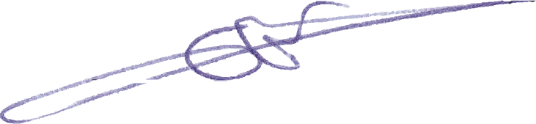 _____________ Беккер А.Т.______________  Цимбельман Н.Я.«26» июня 2018 г.«26» июня 2018 г.Код и формулировка компетенцииЭтапы формирования компетенцииЭтапы формирования компетенции(ОК-4) способностью творчески адаптировать достижения зарубежной науки, техники и образования к отечественной практике, высокая степень профессиональной мобильностизнаетсовременные проблемы развития строительной науки и строительного производства(ОК-4) способностью творчески адаптировать достижения зарубежной науки, техники и образования к отечественной практике, высокая степень профессиональной мобильностиумеетвыделять проблематику конкретного научного исследования(ОК-4) способностью творчески адаптировать достижения зарубежной науки, техники и образования к отечественной практике, высокая степень профессиональной мобильностивладееттенденциями современного развития строительной науки и строительного производства(ОК-8)способностью генерировать идеи в научной и профессиональной деятельности.знаетосновную проблематику и тенденции современного развития науки в области строительства, структуру научного исследования, (ОК-8)способностью генерировать идеи в научной и профессиональной деятельности.умеетвыделять общие и частные научные проблемы в своей профессиональной области. (ОК-8)способностью генерировать идеи в научной и профессиональной деятельности.владеетметодами анализа научной проблемы, методами организации инновационной деятельности ОПК-2готовностью руководить коллективом в сфере своей профессиональной деятельности, толерантно воспринимая социальные, этнические, конфессиональные и культурные различиязнаетособенности взаимодействия в творческом научном коллективеОПК-2готовностью руководить коллективом в сфере своей профессиональной деятельности, толерантно воспринимая социальные, этнические, конфессиональные и культурные различияумеетизлагать свои идеи, разработки, толерантно воспринимая социальные, этнические, конфессиональные и культурные различия; ОПК-2готовностью руководить коллективом в сфере своей профессиональной деятельности, толерантно воспринимая социальные, этнические, конфессиональные и культурные различиявладеетнавыками организации эффективной работы творческого коллективаОПК-11способностью и готовностью проводить научные эксперименты с использованием современного исследовательского оборудования и приборов, оценивать результаты исследованийзнаетосновные виды научного оборудования и приборы в сфере исследований свойств льда и его воздействий на морские гидротехнические сооружения (МГТС)ОПК-11способностью и готовностью проводить научные эксперименты с использованием современного исследовательского оборудования и приборов, оценивать результаты исследованийумеетрассчитывать основные виды нагрузок на МГТС, использовать нормативные документы, использовать программные продукты ОПК-11способностью и готовностью проводить научные эксперименты с использованием современного исследовательского оборудования и приборов, оценивать результаты исследованийвладеетнавыками постановки задачи научного исследования № п/пКонтролируемые модули/ разделы / темы дисциплиныКоды и этапы формирования компетенций Коды и этапы формирования компетенций Оценочные средства -         наименование*Оценочные средства -         наименование*№ п/пКонтролируемые модули/ разделы / темы дисциплиныКоды и этапы формирования компетенций Коды и этапы формирования компетенций текущий контрольпромежуточная аттестация1Занятие 1.  Основные тенденции развития строительной науки(ОК-4)современные проблемы и тенденции развития строительной науки и строительного производстваУО-1ЗачетВопросы1-111Занятие 1.  Основные тенденции развития строительной науки(ОК-4)выделять проблематику конкретного научного исследованияПР-4ЗачетВопросы 12-131Занятие 1.  Основные тенденции развития строительной науки(ОК-4)способами планирования конкретного научного исследованияПР-4ЗачетВопросы 29-312Занятие 2.   Современные проблемы взаимодействия науки и производства. Особенности деятельности творческого коллектива.(ОПК-2)Особенности формирования и взаимодействия в творческом научном коллективеУОЗачетВопросы 36-402Занятие 2.   Современные проблемы взаимодействия науки и производства. Особенности деятельности творческого коллектива.(ОПК-2)излагать свои идеи, разработки, толерантно воспринимая социальные, этнические, конфессиональные и культурные различияПР-4ЗачетВопросы 36-402Занятие 2.   Современные проблемы взаимодействия науки и производства. Особенности деятельности творческого коллектива.(ОПК-2)навыками организации эффективной работы творческого коллективаПР-4ЗачетВопросы 36-403Занятие 3.    Перспективы развития строительного производства(ОК-8)основную проблематику и тенденции современного развития науки в области  своего конкретного направления исследованийУОЗачетВопросы2-113Занятие 3.    Перспективы развития строительного производства(ОК-8)выделять общие и частные научные проблемы в своей профессиональной областиПР-4ЗачетВопросы2-113Занятие 3.    Перспективы развития строительного производства(ОК-8)методами анализа научной проблемы, методами организации инновационной деятельностиПР-4ЗачетВопросы2-113Занятие 3.    Перспективы развития строительного производства(ОПК-11)основные виды научного оборудования и приборы в сфере исследований   морских гидротехнических сооружений (МГТС), значение науки для создания новых конструкций и технологийУОЗачетВопросы19-20, 433Занятие 3.    Перспективы развития строительного производства(ОПК-11)рассчитывать основные виды нагрузок и создавать расчетные схемы МГТС, использовать нормативные документы, использовать программные продуктыПР-15ЗачетВопросы14-283Занятие 3.    Перспективы развития строительного производства(ОПК-11)навыками постановки задачи научного исследованияПР-4ЗачетВопросы12-13, 29-35Место расположения компьютерной техники, на котором установлено ПО, кол-во рабочих местПеречень программного обеспеченияКомпьютерный класс кафедры гидротехники, теории зданий и сооружений, ауд. Е709, 25Microsoft Office Professional – офисный пакет, включающий ПО для работы с различными типами документов;7Zip 9.20 - файловый архиватор;Autodesk REVIT - трёхмерная система автоматизированного проектирования и черченияElcut 6.3 Student - программа для проведения инженерного анализа и двумерного моделирования методом конечных элементов (МКЭ);Adobe Acrobat XI Pro – пакет программ для публикаций в формате PDF;AutoCAD - трёхмерная система автоматизированного проектирования и черчения;Anchored structures – пакет расчета плавучих сооружений и моделирования якорных системы удержания при воздействии волновых и ледовых нагрузок.ANSYS – пакет МКЭ для решения стационарных и нестационарных пространственных задач механики деформируемого твёрдого тела, механики жидкости и газа, теплопередачи и теплообмена, электродинамики, акустики;LIRA – пакет МКЭ для расчета конструкций различного назначения;LS DYNA – пакет МКЭ для решения трёхмерных динамических нелинейных задач механики деформируемого твёрдого тела, механики жидкости и газа, теплопереноса;PLAXIS – пакет МКЭ для решения геотехнических задач;  SCAD – пакет МКЭ для расчета стальных и железобетонных конструкций;STATYSTICA - пакет для статистического анализа, реализующий функции анализа данных, управления данных, добычи данных, визуализации данных;Autodesk REVIT – программный комплекс для автоматизированного проектирования, реализующий принцип информационного моделирования зданий.CorelDRAW Graphics Suite - графический редактор;MATLAB R2016a - пакет прикладных программ для программирования решения инженерных задач.Наименование оборудованных помещений и помещений для самостоятельной работыПеречень основного оборудованияПриморский край, г. Владивосток, Фрунзенский р-н, Русский Остров, ул. Аякс п., д. 10, корп. L, Этаж 3, ауд. L353Учебный класс на 20 мест.Учебная мебель на 20 рабочих мест, Место преподавателя (стол, стул), компьютер преподавателя - персональный компьютер CS GRATTAGE M COM J8044 с монитором Acer V226HQLB;Телевизор LG M-4716 CG – 1 шт.; 9 персональных компьютеров CS GRATTAGE M COM J8044 с мониторами Acer V226HQLB для студентов;Приморский край, г. Владивосток, Фрунзенский р-н г. , Русский Остров, ул. Аякс, п, д. 10, кор. A (Лит. П), Этаж 10, каб.A1002Читальный зал естественных и технических наук:Моноблок Lenovo C360G-i34164G500UDK – 58 шт.Интегрированный сенсорный дисплей Polymedia FlipBox  Копир-принтер-цветной сканер в e-mail с 4 лотками Xerox WorkCentre 5330 (WC5330C)Полноцветный копир-принтер-сканер  Xerox  WorkCentre 7530 (WC7530CPS)Рабочие места для людей с ограниченными возможностями здоровья оснащены дисплеями и принтерами Брайля; оборудованы: портативными устройствами для чтения плоскопечатных текстов, сканирующими и читающими машинами видеоувелечителем с возможностью регуляции цветовых спектров; увеличивающими электронными лупами и ультразвуковыми маркировщикамиПриморский край, г. Владивосток, Фрунзенский р-н г. , Русский Остров, ул. Аякс, п, д. 10, кор. A (Лит. П), Этаж 10, каб.A1042Читальный зал периодических изданий:Моноблок Lenovo C360G-i34164G500UDK – 5 шт.Копир-принтер-цветной сканер в e-mail с 4 лотками Xerox WorkCentre 5330 (WC5330CПриморский край, г. Владивосток, Фрунзенский р-н г. , ул. Алеутская, д. 65б, Этаж 2, зл.203Универсальный читальный зал:Многофункциональное устройство (МФУ)Моноблок Lenovo C360G-i34164G500UDKПерсональные системы для читальных залов терминала – 12 шт.Рабочее место для медиа-зала НР dc7700 – 2 шт.Персональные системы для медиа-зала в комплекте - 7 шт.Приморский край, г. Владивосток, Фрунзенский р-н г. , ул. Алеутская, д. 65б, Этаж 3, зл.303Читальный зал редких изданий:Персональные системы для читальных залов терминала- 6шт.Проектор ЭкранПриморский край, г. Владивосток, Фрунзенский р-н г. , ул. Алеутская, д. 65б, Этаж 3, зл.411Зал доступа к электронным ресурсам:Персональные системы для читальных залов терминала – 15 шт.№п/пДата/сроки выполненияВид самостоятельной работыПримерные нормы времени на выполнениеФорма контроля1Занятие 1. Основные тенденции развития строительной наукиПодготовка к занятию2УО1Занятие 1. Основные тенденции развития строительной наукиИзучение литературы4ПР-12Занятие 2. Современные проблемы взаимодействия науки и производства Особенности деятельности творческого коллектива.Изучение литературы16ПР-43Занятие 3. Перспективы развития строительного производстваПодготовка к занятию2УО-13Занятие 3. Перспективы развития строительного производстваИзучение литературы4ПР-44ИюньПодготовка к зачету8зачетИТОГО36№п/пДата/сроки выполненияВид самостоятельной работыПримерные нормы времени на выполнениеФорма контроля1Занятие 1. Расчет системы заякорения полупогружной буровой установки. Подготовка к занятию2УО1Занятие 1. Расчет системы заякорения полупогружной буровой установки. Расчетно-графическая работа16ПР-152Занятие 2. Формирование проблематики научного исследования магистрантаРеферат (1-я часть)12ПР-43Занятие 3. Практика реализации результатов научного исследованияРеферат (2-я часть)2ПР-4УО-34ИюньПодготовка к зачету4ЗачетИТОГО36ОценкаОценка50-60 баллов(неудовлетворительно)61-75 баллов(удовлетворительно)76-85 баллов(хорошо)86-100 баллов(отлично)КритерииКритерииСодержание критериевСодержание критериевСодержание критериевСодержание критериевРаскрытие
проблемыРаскрытие
проблемыПроблема не раскрыта. Отсутствуют выводыПроблема раскрыта не полностью. Выводы не сделаны и/или выводы не обоснованыПроблема раскрыта. Проведен анализ проблемы без привлечения дополнительной литературы. Не все выводы сделаны и/или обоснованыПроблема раскрыта полностью. Проведен анализ проблемы с привлечением дополнительной литературы. Выводы обоснованыПредставлениеПредставлениеПредставляемая информация логически не связана. Не использованы профессиональные терминыПредставляемая информация не систематизирована и/или не последовательна. использовано 1-2 профессиональных терминаПредставляемая информация не систематизирована и последовательна. Использовано более 2 профессиональных терминовПредставляемая информация систематизирована, последовательна и логически связана. Использовано более 5 профессиональных терминовОформлениеНе использованы технологии Power Point. Больше 4 ошибок в представляемой информацииНе использованы технологии Power Point. Больше 4 ошибок в представляемой информацииИспользованы технологии Power Point частично. 3-4 ошибки в представляемой информацииИспользованы технологии Power Point. Не более 2 ошибок в представляемой информацииШироко использованы технологии (Power Point и др.). Отсутствуют ошибки в представляемой информацииОтветы на вопросыНет ответов на вопросыНет ответов на вопросыТолько ответы на элементарные вопросыОтветы на вопросы полные и/или частично полныеОтветы на вопросы полные, с привидением при-меров и/или поясненийБаллы (рейтинговой оценки)Оценка (стандартная)Требования к сформированным компетенциям100-86баллов«зачтено»/ «отлично»Оценка «отлично» выставляется студенту, если он глубоко и прочно усвоил программный материал, исчерпывающе, последовательно, четко и логически стройно его излагает, умеет тесно увязывать теорию с практикой, свободно справляется с задачами, вопросами и другими видами применения знаний, причем не затрудняется с ответом при видоизменении заданий, использует в ответе материал монографической литературы, правильно обосновывает принятое решение, владеет разносторонними навыками и приемами выполнения практических задач. 85-76баллов«зачтено»/ «хорошо»Оценка «хорошо» выставляется студенту, если он твердо знает материал, грамотно и по существу излагает его, не допуская существенных неточностей в ответе на вопрос, правильно применяет теоретические положения при решении практических вопросов и задач, владеет необходимыми навыками и приемами их выполнения.75-61балл«зачтено»/ «удовлетворительно»Оценка «удовлетворительно» выставляется студенту, если он имеет знания только основного материала, но не усвоил его деталей, допускает неточности, недостаточно правильные формулировки, нарушения логической последовательности в изложении программного материала, испытывает затруднения при выполнении практических работ.60-50баллов«не зачтено»/ «неудовлетворительно»Оценка «неудовлетворительно» выставляется студенту, который не знает значительной части программного материала, допускает существенные ошибки, неуверенно, с большими затруднениями выполняет практические работы. Как правило, оценка «неудовлетворительно» ставится студентам, которые не могут продолжить обучение без дополнительных занятий по соответствующей дисциплине.Код и формулировка компетенцииЭтапы формирования компетенцииЭтапы формирования компетенции(ОК-4) способностью творчески адаптировать достижения зарубежной науки, техники и образования к отечественной практике, высокая степень профессиональной мобильностизнаетсовременные проблемы и тенденции развития строительной науки и строительного производства(ОК-4) способностью творчески адаптировать достижения зарубежной науки, техники и образования к отечественной практике, высокая степень профессиональной мобильностиумеетвыделять проблематику конкретного научного исследования(ОК-4) способностью творчески адаптировать достижения зарубежной науки, техники и образования к отечественной практике, высокая степень профессиональной мобильностивладеетспособами планирования конкретного научного исследования(ОК-8)способностью генерировать идеи в научной и профессиональной деятельностизнаетосновную проблематику и тенденции современного развития науки в области своего конкретного направления исследований(ОК-8)способностью генерировать идеи в научной и профессиональной деятельностиумеетвыделять общие и частные научные проблемы в своей профессиональной области(ОК-8)способностью генерировать идеи в научной и профессиональной деятельностивладеетметодами анализа научной проблемы, методами организации инновационной деятельностиОПК-2готовностью руководить коллективом в сфере своей профессиональной деятельности, толерантно воспринимая социальные, этнические, конфессиональные и культурные различиязнаетособенности взаимодействия в творческом научном коллективеОПК-2готовностью руководить коллективом в сфере своей профессиональной деятельности, толерантно воспринимая социальные, этнические, конфессиональные и культурные различияумеетизлагать свои идеи, разработки, толерантно воспринимая социальные, этнические, конфессиональные и культурные различия;ОПК-2готовностью руководить коллективом в сфере своей профессиональной деятельности, толерантно воспринимая социальные, этнические, конфессиональные и культурные различиявладеетнавыками организации эффективной работы творческого коллективаОПК-11способностью и готовностью проводить научные эксперименты с использованием современного исследовательского оборудования и приборов, оценивать результаты исследованийзнаетосновные виды научного оборудования и приборы в сфере исследований морских  гидротехнических сооружений (МГТС), значение науки для создания новых конструкций и технологийОПК-11способностью и готовностью проводить научные эксперименты с использованием современного исследовательского оборудования и приборов, оценивать результаты исследованийумеетрассчитывать основные виды нагрузок и создавать расчетные схемы МГТС, использовать нормативные документы, использовать программные продуктыОПК-11способностью и готовностью проводить научные эксперименты с использованием современного исследовательского оборудования и приборов, оценивать результаты исследованийвладеетнавыками постановки задачи научно-технического исследования№ п/пКонтролируемые модули/ разделы / темы дисциплиныКоды и этапы формирования компетенций Коды и этапы формирования компетенций Оценочные средства -         наименование*Оценочные средства -         наименование*№ п/пКонтролируемые модули/ разделы / темы дисциплиныКоды и этапы формирования компетенций Коды и этапы формирования компетенций текущий контрольпромежуточная аттестация1Занятие 1.  Основные тенденции развития строительной науки(ОК-4)современные проблемы и тенденции развития строительной науки и строительного производстваУОЗачетВопросы1-111Занятие 1.  Основные тенденции развития строительной науки(ОК-4)выделять проблематику конкретного научного исследованияПР-4ЗачетВопросы 12,131Занятие 1.  Основные тенденции развития строительной науки(ОК-4)способами планирования конкретного научного исследованияПР-4ЗачетВопросы 29-312Занятие 2.   Современные проблемы взаимодействия науки и производства. Особенности деятельности творческого коллектива.(ОПК-2)Особенности формирования и взаимодействия в творческом научном коллективеУОЗачетВопросы 36-402Занятие 2.   Современные проблемы взаимодействия науки и производства. Особенности деятельности творческого коллектива.(ОПК-2)излагать свои идеи, разработки, толерантно воспринимая социальные, этнические, конфессиональные и культурные различияПР-4ЗачетВопросы 36-402Занятие 2.   Современные проблемы взаимодействия науки и производства. Особенности деятельности творческого коллектива.(ОПК-2)навыками организации эффективной работы творческого коллективаПР-4ЗачетВопросы 36-403Занятие 3.    Перспективы развития строительного производства(ОК-8)основную проблематику и тенденции современного развития науки в области  своего конкретного направления исследованийУОЗачетВопросы2-113Занятие 3.    Перспективы развития строительного производства(ОК-8)выделять общие и частные научные проблемы в своей профессиональной областиПР-4ЗачетВопросы2-113Занятие 3.    Перспективы развития строительного производства(ОК-8)методами анализа научной проблемы, методами организации инновационной деятельностиПР-4ЗачетВопросы2-113Занятие 3.    Перспективы развития строительного производства(ОПК-11)основные виды научного оборудования и приборы в сфере исследований   морских гидротехнических сооружений (МГТС), значение науки для создания новых конструкций и технологийУОЗачетВопросы19-20, 433Занятие 3.    Перспективы развития строительного производства(ОПК-11)рассчитывать основные виды нагрузок и создавать расчетные схемы МГТС, использовать нормативные документы, использовать программные продуктыПР-15ЗачетВопросы14-283Занятие 3.    Перспективы развития строительного производства(ОПК-11)навыками постановки задачи научного исследованияПР-4ЗачетВопросы12-13, 29-35Код и формулировкакомпетенцииЭтапы формирования компетенцииЭтапы формирования компетенцииЭтапы формирования компетенцииКритерииКритерииПоказателиПоказателиОК-4) способностью творчески адаптировать достижения зарубежной науки, техники и образования к отечественной практике, высокая степень профессиональной мобильностизнает (пороговый уровень)современные проблемы и тенденции развития строительной науки и строительного производстваЗнает основные проблемы развития отдельных областей строительной отрасли и литературные источники; знает основные тенденции развития отрасли по основным направлениям.Знает основные проблемы развития отдельных областей строительной отрасли и литературные источники; знает основные тенденции развития отрасли по основным направлениям.Способность сформулировать основные проблемы и тенденции строительной отрасли; в том числе в своей конкретной области. Способность сформулировать основные проблемы и тенденции строительной отрасли; в том числе в своей конкретной области. ОК-4) способностью творчески адаптировать достижения зарубежной науки, техники и образования к отечественной практике, высокая степень профессиональной мобильностиумеет (продвинутый)выделять проблематику конкретного научного исследованияМожет применять полученные знания для формулировки научной проблеме во всей ее широте; может собрать сведения о новых тенденциях в области строительстваМожет применять полученные знания для формулировки научной проблеме во всей ее широте; может собрать сведения о новых тенденциях в области строительстваСпособность выполнять аналитический обзор в конкретной области научных исследований; способность применять численные методы для решения прикладных задачСпособность выполнять аналитический обзор в конкретной области научных исследований; способность применять численные методы для решения прикладных задачОК-4) способностью творчески адаптировать достижения зарубежной науки, техники и образования к отечественной практике, высокая степень профессиональной мобильностивладеет (высокий)элементами планирования конкретного научного исследованияМожет разработать общий план научного исследования.Может разработать общий план научного исследования.Способность творчески подходить к решению новой научно-технической задачи; Способность творчески подходить к решению новой научно-технической задачи; (ОК-8)способностью генерировать идеи в научной и профессиональной деятельностизнает(пороговый уровень)основную проблематику и тенденции современного развития науки в области своего конкретного направления исследованийМожет сформулировать основные направления развития науки в своей области исследованийМожет сформулировать основные направления развития науки в своей области исследованийСпособность творчески подходить к реализации новых идей в своей области исследований Способность творчески подходить к реализации новых идей в своей области исследований (ОК-8)способностью генерировать идеи в научной и профессиональной деятельностиумеет (продвинутый)выделять общие и частные научные проблемы в своей профессиональной областиМожет формулировать конкретные научные задачи конкретного исследования в своей областиМожет формулировать конкретные научные задачи конкретного исследования в своей областиСпособность анализировать научные проблемы и формулировать постановку задачи в своей области научных исследованийСпособность анализировать научные проблемы и формулировать постановку задачи в своей области научных исследований(ОК-8)способностью генерировать идеи в научной и профессиональной деятельностивладеет (высокий)методами анализа научной проблемы, методами организации инновационной деятельностиМожет формулировать методы научных исследований  в своей области исследованийМожет формулировать методы научных исследований  в своей области исследованийСпособность выделять методы исследований в конкретной области исследованийСпособность выделять методы исследований в конкретной области исследований(ОПК-2готовностью руководить коллективом в сфере своей профессиональной деятельности, толерантно воспринимая социальные, этнические, конфессиональные и культурные различиязнает(пороговый уровеньособенности взаимодействия в творческом научном коллективеМожет сформулировать способы организации работы творческого коллективаМожет сформулировать способы организации работы творческого коллективаЗнает как организовать работу творческого коллективаЗнает как организовать работу творческого коллектива(ОПК-2готовностью руководить коллективом в сфере своей профессиональной деятельности, толерантно воспринимая социальные, этнические, конфессиональные и культурные различияумеет (продвинутый)излагать свои идеи, разработки, толерантно воспринимая социальные, этнические, конфессиональные и культурные различия;Может сформулировать правила взаимодействия между коллегами в творческом коллективеМожет сформулировать правила взаимодействия между коллегами в творческом коллективеСпособность учитывать толерантно воспринимая социальные, этнические, конфессиональные и культурные различия;Способность учитывать толерантно воспринимая социальные, этнические, конфессиональные и культурные различия;(ОПК-2готовностью руководить коллективом в сфере своей профессиональной деятельности, толерантно воспринимая социальные, этнические, конфессиональные и культурные различиявладеет (высокий)навыками организации эффективной работы творческого коллективаМожет организовать работу творческого коллективаМожет организовать работу творческого коллективаСпособность организовать эффективную работу творческого коллективаСпособность организовать эффективную работу творческого коллективаОПК-11способностью и готовностью проводить научные эксперименты с использованием современного исследовательского оборудования и приборов, оценивать результаты исследованийзнает(пороговый уровеньосновные виды научного оборудования и приборы в сфере исследований морских  гидротехнических сооружений (МГТС), значение науки для создания новых конструкций и технологийМожет описать принцип работы научного оборудования; может сосредоточиться на решении конкретных задач научно-технического исследованияМожет описать принцип работы научного оборудования; может сосредоточиться на решении конкретных задач научно-технического исследованияСпособность использовать научное оборудование, в том числе под контролем наставникаСпособность использовать научное оборудование, в том числе под контролем наставникаОПК-11способностью и готовностью проводить научные эксперименты с использованием современного исследовательского оборудования и приборов, оценивать результаты исследованийумеет (продвинутый)рассчитывать основные виды нагрузок и создавать расчетные схемы МГТС, использовать нормативные документы, использовать программные продуктыМожет сформулировать основные принципы создания расчетных схем сооружений и нормативные требования к расчету нагрузок на МГТСМожет сформулировать основные принципы создания расчетных схем сооружений и нормативные требования к расчету нагрузок на МГТССпособность выполнить самостоятельно расчеты МГТССпособность выполнить самостоятельно расчеты МГТСОПК-11способностью и готовностью проводить научные эксперименты с использованием современного исследовательского оборудования и приборов, оценивать результаты исследованийвладеет (высокий)навыками постановки задачи научно-технического исследованияМожет сформулировать задачу исследований Может сформулировать задачу исследований Способность выполнять научные исследования научно-технических задач самостоятельно или в коллективеСпособность выполнять научные исследования научно-технических задач самостоятельно или в коллективеИтоговый балл1-6061-7576-8586-100Оценка(пятибалльная шкала)2неудовлетворительно3удовлетворительно4хорошо5отличноУровень сформированности компетенцийотсутствуетпороговый(базовый)продвинутыйвысокий(креативный)Баллы (рейтинговой оценки)Оценка зачета/экзамена (стандартная)Требования к сформированным компетенциям100-86 баллов«зачтено»/ «отлично»Оценка «отлично» выставляется студенту, если он глубоко и прочно усвоил программный материал, исчерпывающе, последовательно, четко и логически стройно его излагает, умеет тесно увязывать теорию с практикой, свободно справляется с задачами, вопросами и другими видами применения знаний, причем не затрудняется с ответом при видоизменении заданий, использует в ответе материал монографической литературы, правильно обосновывает принятое решение, владеет разносторонними навыками и приемами выполнения практических задач. 85-76 баллов«зачтено»/ «хорошо»Оценка «хорошо» выставляется студенту, если он твердо знает материал, грамотно и по существу излагает его, не допуская существенных неточностей в ответе на вопрос, правильно применяет теоретические положения при решении практических вопросов и задач, владеет необходимыми навыками и приемами их выполнения.75-61 балл«зачтено»/ «удовлетворительно»Оценка «удовлетворительно» выставляется студенту, если он имеет знания только основного материала, но не усвоил его деталей, допускает неточности, недостаточно правильные формулировки, нарушения логической последовательности в изложении программного материала, испытывает затруднения при выполнении практических работ.60-50 баллов«не зачтено»/ «неудовлетворительно»Оценка «неудовлетворительно» выставляется студенту, который не знает значительной части программного материала, допускает существенные ошибки, неуверенно, с большими затруднениями выполняет практические работы. Как правило, оценка «неудовлетворительно» ставится студентам, которые не могут продолжить обучение без дополнительных занятий по соответствующей дисциплине.